SANĀKSME 2022. GADA 2. JŪNIJĀTRANSPORTSLeģislatīvo aktu apspriešana 
(publiska apspriešana saskaņā ar Līguma par Eiropas Savienību 16. panta 8. punktu)Citi jautājumiSANĀKSME 2022. GADA 3. JŪNIJĀTELEKOMUNIKĀCIJAS
Leģislatīvo aktu apspriešana (publiska apspriešana saskaņā ar Līguma par Eiropas Savienību 16. panta 8. punktu)Citi jautājumi	pirmais lasījums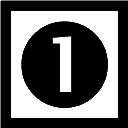 	uz Komisijas priekšlikumu balstīts punkts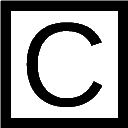 TRANSPORTA, TELEKOMUNIKĀCIJU UN ENERĢĒTIKAS MINISTRU PADOMELUKSEMBURGA – 2-3. JŪNIJS 2022Darba kārtības apstiprināšana(iesp.) "A" punktu apstiprināšanaAviācijaRegula par ilgtspējīgu gaisa transportu (ReFuelEU Aviation)Vispārējā pieeja / progresa ziņojumsLēmums par CORSIA shēmas kompensācijas prasībām Vispārējā pieeja / progresa ziņojumsStarpnozaru jautājumiRegula par alternatīvo degvielu infrastruktūras ieviešanu un ar ko atceļ Direktīvu 2014/94/ES (AFIR)Vispārējā pieeja / progresa ziņojums(iesp.) Regula par Savienības pamatnostādnēm Eiropas transporta tīkla attīstībai, ar ko groza Regulu (ES) Nr. 2021/1153 un Regulu (ES) Nr. 913/2010 un atceļ Regulu (ES) Nr. 1315/2013Vispārējā pieeja / progresa ziņojums(iesp.) Direktīva, ar ko groza Direktīvu 2010/40/ES par sistēmu viedo transporta sistēmu ieviešanai autotransporta jomā un saskarnēm ar citiem transporta veidiem Vispārējā pieeja / progresa ziņojumsKuģniecībaRegula par atjaunojamo un zema oglekļa satura degvielu izmantošanu jūras transportā (FuelEU Maritime) Vispārējā pieeja / progresa ziņojums(iesp.) Direktīva, ar ko groza Direktīvu 2009/16/EK, par ostas valsts kontroliProgresa ziņojums(iesp.) Direktīva, ar ko groza Direktīvu 2009/18/EK, ar ko nosaka pamatprincipus negadījumu izmeklēšanai jūras transporta nozarēProgresa ziņojums(iesp.) Direktīva, ar ko groza Direktīvu 2009/21/EK, par karoga valstij noteikto prasību ievērošanu Progresa ziņojums(iesp.) Direktīva, ar ko groza Direktīvu 2009/45/EK, par pasažieru kuģu drošības noteikumiem un standartiem Vispārējā pieeja / progresa ziņojums(iesp.) Pārskats par Eiropas Dzelzceļa gadu (2021)Informācija no Francijas Prezidentūras un Eiropas KomisijasNākamās Prezidentūras darba programmaInformācija no Čehijas delegācijasRegula, kas nosaka saskaņotas normas mākslīgā intelekta jomā (Mākslīgā intelekta akts) un groza dažus Savienības leģislatīvos aktus (iesp.) Vispārējā pieeja / progresa ziņojums / Viedokļu apmaiņaRegula, ar ko groza Regulu (ES) Nr. 910/2014, attiecībā uz Eiropas digitālās identitātes regulējuma izveidiVispārējā pieeja / progresa ziņojumsDatu likumdošana (Data Act)Progresa ziņojums / viedokļu apmaiņa"Digitālās desmitgades ceļš” 2030.gadamPolitikas debatesPašreizējie tiesību aktu priekšlikumi (publiska apspriešana saskaņā ar Līguma par Eiropas Savienību 16. panta 8. punktu)a)	Direktīvas, ar ko paredz panākt vienādi augsta līmeņa kiberdrošību visā Savienībā un ar ko atceļ Direktīvu (ES) 2016/1148 (NIS2)b)	Regula par privātās dzīves neaizskaramību un personas datu aizsardzību elektronisko sakaru jomā (ePrivātums)c)	Direktīva par pasākumiem ātrdarbīgu elektronisko sakaru tīklu izvēršanas izmaksu samazināšanaiInformācija no Francijas Prezidentūras Starpiestāžu deklarācija par digitālajiem principiem un tiesībāmInformācija no Francijas PrezidentūrasEiropas savienojamības rīku pakotneInformācija no Eiropas Komisijas2022. gada Starptautiskā telekomunikāciju savienības Pilnvaroto pārstāvju konference (Bukareste)Informācija no Francijas Prezidentūras un citām dalībvalstīmNākamās Prezidentūras darba programmaInformācija no Čehijas delegācijas